ПРОЕКТ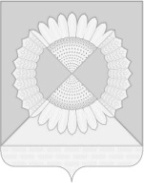 СОВЕТ ГРИШКОВСКОГО СЕЛЬСКОГО ПОСЕЛЕНИЯ КАЛИНИНСКОГО РАЙОНАРЕШЕНИЕсело ГришковскоеО внесении изменений в решение Совета Гришковского сельского поселения Калининского района от 27 августа 2020 года № 49 "Об утверждении Положения о порядке управления и распоряжения муниципальным имуществом Гришковского сельского поселения Калининского района" В соответствии с Федеральным законом от 6 октября 2003 года № 131-ФЗ "Об общих принципах организации местного самоуправления в Российской Федерации", Федеральным законом от 5 мая 2014 года № 99-ФЗ "О внесении изменений в главу 4 части первой Гражданского кодекса Российской Федерации и о признании утратившими силу отдельных положений законодательных актов Российской Федерации", руководствуясь Уставом Гришковского сельского поселения Калининского района, Совет Гришковского сельского поселения Калининского района РЕШИЛ:1. Внести в решение Совета Гришковского сельского поселения Калининского района от 27 августа 2020 года № 49 "Об утверждении Положения о порядке управления и распоряжения муниципальным имуществом Гришковского сельского поселения Калининского района" (далее – Положение) следующие изменения:1.1. в абзаце 6 статьи 7 Положения слова "в форме закрытых акционерных обществ" заменить словами "в форме непубличных акционерных обществ";1.2. в пункте 4 статьи 36 Положения слова "открытых акционерных обществ" заменить словами "публичного акционерного общества".	2. Финансовому отделу администрации Гришковского сельского поселения Калининского района (Слипченко Ю.С.) обнародовать решение в установленном порядке и разместить на официальном сайте администрации Гришковского сельского поселения Калининского района в информационно-телекоммуникационной сети "Интернет".3. Контроль за выполнением настоящего решения возложить на постоянную комиссию Совета Гришковского сельского поселения Калининского района по бюджету, экономике, налогам и распоряжению муниципальной собственностью, вопросам землепользования и благоустройства (Дмух В.Н.).4. Настоящее решение вступает в силу со дня его официального обнародования.Глава Гришковского сельского поселенияКалининского района                                                В.А. Даценкоот№